Format Halaman Sampul Bidang Fokus         	: ............................ (mis: kemaritiman, kebencanaa dst.)USULANPENELITIAN DASAR / PENELITIAN TERAPAN / PENELITIAN PENGEMBANGAN *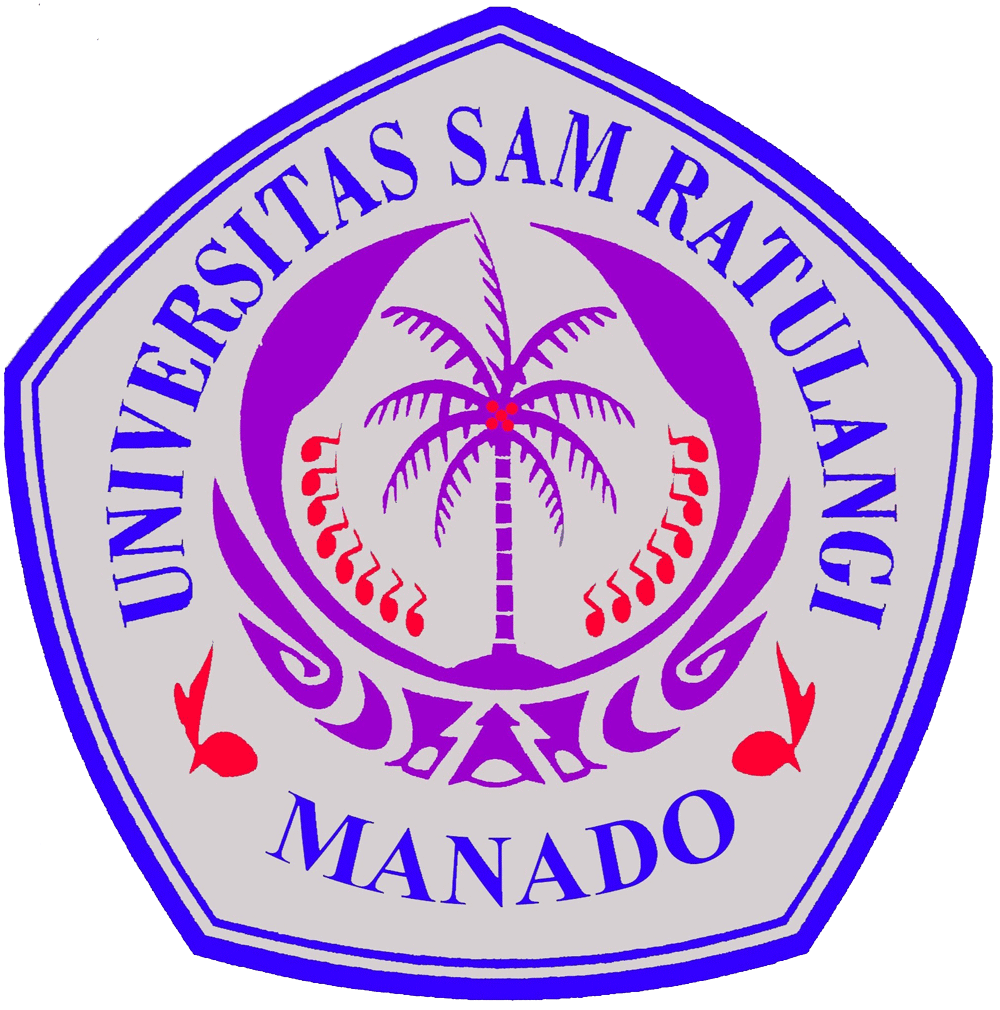 JUDUL PENELITIANTIM PENGUSUL(Nama ketua dan anggota tim, lengkap dengan gelar, dan NIP)UNIVERSITAS SAM RATULANGI MARET 2019*) pilih salah satu